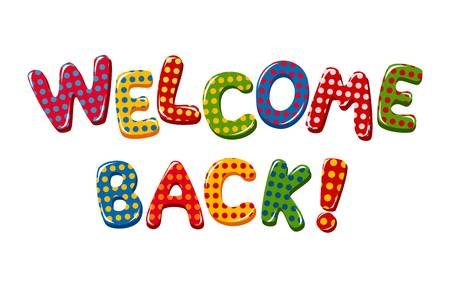 I just wanted to say a big Welcome Back to all of Pixie Class and their families.                                                I hope you all had a lovely Easter break and managed to enjoy the sunny weather,                                        and maybe lots of chocolate Easter eggs too!  It has been really great to hear from many of you and to find out what you’ve been getting up to at home. Thank you to everyone for staying in touch and for all you have been doing – it is appreciated.I am very happy to respond to e-mails with little messages for the children so do keep them coming over the next few weeks. You can continue to contact me via admin.office@farnborough.bromley.sch.uk We are also launching a new Maths website this week – instructions on how to join so that you can take part in the games / activities are on the website so please do join up. In the meantime keep up the good work at home and stay healthy.With my best wishes to you all,                                                                                                             Mrs Holmes 